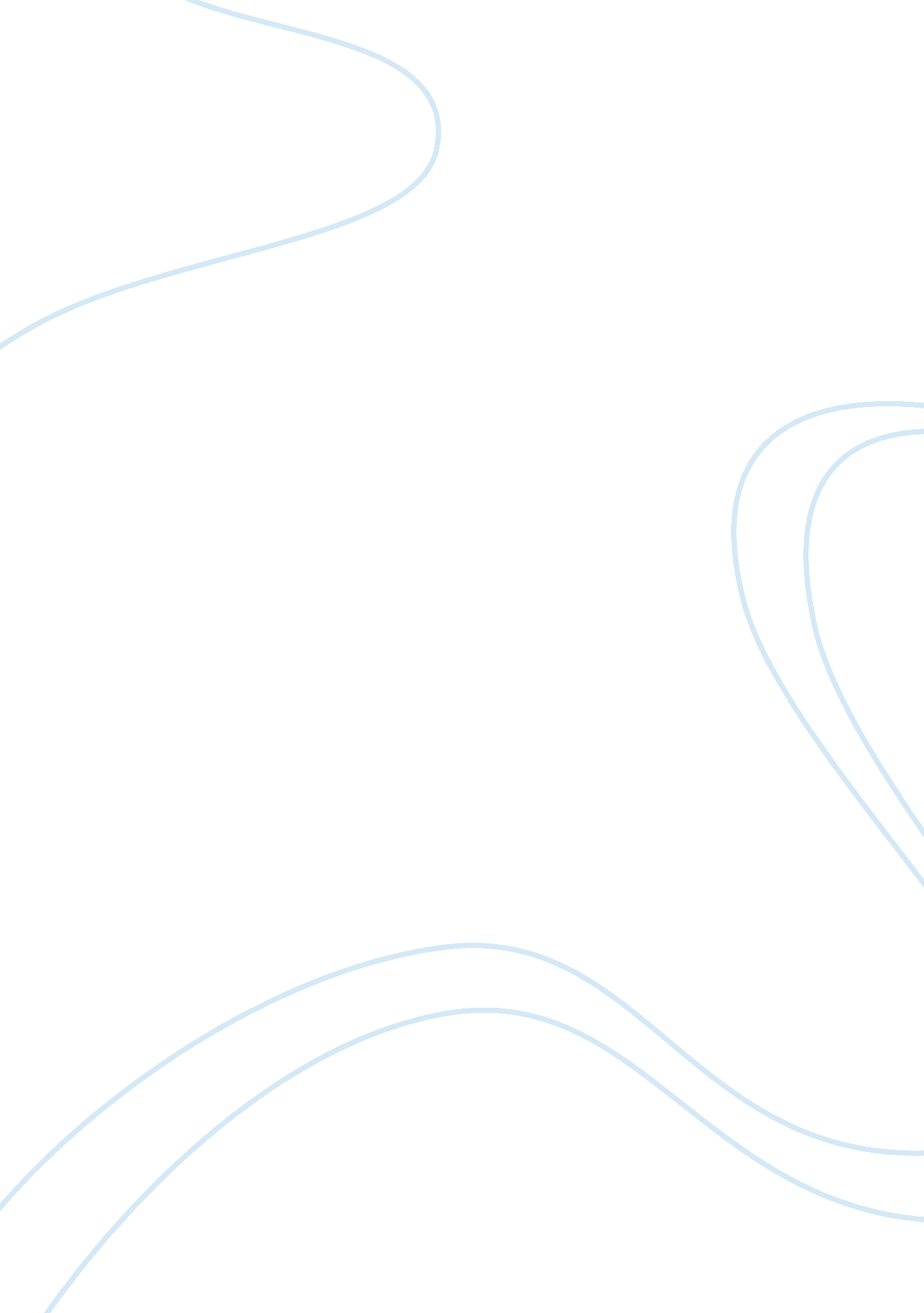 Leg 500 final assignmentSociology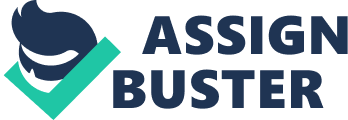 Select the best definition of ethics: Answer Selected Answer: a set of relatively unclear principles regarding what we should do. Correct Answer: a set of relatively unclear principles regarding what we should do. Question 2 The best example of a source for virtue ethics for a business is Answer the corporate mission statement. Correct Answer: Question 3 not a reason to allow corporations the right to spend money and advertise for political candidates? Answer The immense wealth of a corporation allows it to be the most accurate in providing messages to people. Correct Answer: messages to people. Question 4 Which of the following statements best illustrates the view of “ utilitarianism”? l. From each according to his abilities, to each according to his needs. II. The risk reasonably to be perceived defines the duty to be obeyed and risks imports relation; it is risk to another or to others within the range of apprehension. Ill. An action is right when maximizing welfare and total well-being. ‘ V. Individuals should pursue his or her own self-interest, even at the expense of others. Answer Ill only Assuming a business ethical dilemma, which statement best illustrates Gilligan pproach suggested in her theory of “ The Ethics of Care”? Answer care and responsibility to others Question 6 Under the legal doctrine of “ employment at will” an employee can be lawfully terminated from her Job for: l. wearing a shirt that clashes with her suit II. any non-discriminatory reason complaining about illegal activity in the workplace IV. only for good cause c. I and II Select the best definition of whistleblower: people who report unethical or illegal activities under the control of their employers Question 8 There are several reasons why whistleblowing may not be protected on an international level. These include: Answer Collective or collaborative cultures may frown on whistleblowing instead of working together to fix a problem. Correct Answer: together to fix a problem. Question 9 Exceptions to the rule of employment-at-will include which of the following? l. organization of unions passage of Sarbanes Oxley Act raising of public policy issues promise of implied-contract or covenant-of-good-faith Answer Question 10 The Sarbanes Oxley Act was passed in response to: concerns that investors received full and complete information about potential corporate fraud II. a lack of investor confidence corporate scandals like Enron IV. discrimination against an employee when providing information she reasonably believes constitutes a violation of federal security laws Answer As Facebook and other social media sites grow in users and popularity Answer Many user’s have been unhappy with the privacy policies of the sites. Correct Answer: Many user’s have been unhappy with the privacy policies of the sites. Question 12 The United States Constitution, Fourth Amendment provides “[t]he right of the people to be secure in their persons, houses, papers, and effects, against unreasonable searches and seizures, shall not be violated… Privacy rights are triggered under the Fourth Amendment: Answer when the government is the primary actor. One reason employers use to Justify giving honesty or integrity tests is: Answer Employee theft is a tremendous expense each year and employers believe that these tests will remove the largest potential offenders. Correct Answer: tests will remove the largest potential offenders. Question 14 According to the article excerpted in the text entitled, The Functions of Privacy, by Alan Westin, privacy has several functions in todays society. These include: Answer The ability to express dissatisfaction without risk of exposure. Correct Answer: The ability to express dissatisfaction without risk of exposure. Question 15 fails to protect employees in most situations involving e-mail monitoring by public and private employers. Correct Answer: and private employers. Question 16 Employment practices without business Justification applied to all employees that result in a less favorable effect for one group than for another group may state a claim for: Answer disparate impact Question 17 race, color, religion, sex, or national origin. Which of the following federal government agencies is charged with enforcing this statute? Answer Equal Employment Opportunity Commission Question 18 John Smith was assaulted on the loading dock by a coworker, Jim Jones, at the Acme Widget Company. The attack was unprovoked by Smith. After the physical assault, there was an angry verbal exchange between the parties. The incident ended when Jones yelled that Smith was a “ sissy’ and “ everybody knows you’re queer as a three dollar bill. ” Which of the following statements best describes the outcome of the harassment lawsuit filed by Smith under The Civil Right Act of 1964? Sex discrimination is prohibited by federal law (The Civil Right Act of 1964). Sexual orientation discrimination is prohibited by federal law (The Civil Right Actof1964). Ill. Suits based on harassment due to sexual orientation cannot prevail when based on local or state laws. IV. Sexual orientation discrimination is not prohibited by federal law (Title VI’). Answer I and IV A mayor serving in a major metropolitan area receives an internal memorandum indicating personnel at many police stations are single-race. At the time of the report, thirty percent of the police force was black or Hispanic. She immediately calls a press conference and orders transfer of police officers to achieve racial balance cross the city. The transferred police offers sue on constitutional grounds. Assuming Just these facts, what is the strongest argument that might be advanced by the transferred officers based on constitutional grounds? Answer The mayor’s policy used race as the basis for transfers, and assignments are subject to strict scrutiny. Correct Answer: to strict scrutiny. Question 20 All of the following are true statements regarding the Family and Medical Leave Act (FMLA, 29 U. S. C. 2601 , et seq. ), EXCEPT which of the following? Answer Every personal or family emergency qualifies for FMLA leave. Correct Answer: 